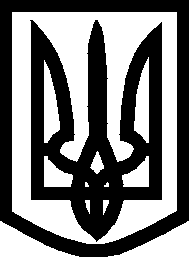 УКРАЇНА ВИКОНАВЧИЙ КОМІТЕТМЕЛІТОПОЛЬСЬКОЇ  МІСЬКОЇ  РАДИЗапорізької областіР І Ш Е Н Н Я23.01.2020		                                                                             № 7/2Про прийняття на квартирний облікРозглянувши заяви громадян, відповідно до Закону України «Про місцеве самоврядування в Україні», ст. 33 Закону України «Про забезпечення організаційно-правових умов соціального захисту дітей-сиріт та дітей, позбавлених батьківського піклування», постанови Кабінету Міністрів України від 23.07.2008 № 682 «Про деякі питання реалізації Закону України «Про житловий фонд соціального призначення», ст.ст. 32, 34, 46 Житлового кодексу УРСР і пп. 13, 46 Правил обліку громадян, які потребують поліпшення житлових умов і надання їм жилих приміщень в Українській РСР, затверджених постановою Ради Міністрів УРСР і Укрпрофради від 11.12.1984 № 470, виконавчий комітет Мелітопольської міської ради Запорізької області В И Р І Ш И В:	1. Прийняти на квартирний облік при виконавчому комітеті Мелітопольської міської ради Запорізької області з включенням:	до загального списку:	Мороз Ксенію Дмитрівну, (…) року народження, (…), складом сім’ї (…); (…);	до списку на соціальне житло:	Гончаренка Олександра Романовича, (…) року народження, (…), складом сім’ї (…);	Костенко Юлію Олександрівну, (…) року народження, (…), складом сім’ї (…).	2. Контроль за виконанням цього рішення покласти на заступника міського голови з питань діяльності виконавчих органів ради Судакова І.Секретар Мелітопольської міської ради				Роман РОМАНОВ(…) – текст, який містить конфіденційну інформацію про фізичну особу